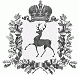 АДМИНИСТРАЦИЯ ШАРАНГСКОГО МУНИЦИПАЛЬНОГО РАЙОНАНИЖЕГОРОДСКОЙ ОБЛАСТИПОСТАНОВЛЕНИЕот 22.09.2021	N 397О внесении изменений в постановление администрации Шарангского муниципального района Нижегородской области от 04.04.2013 года № 44 «О ценах на платные услуги»В соответствии с решением Земского собрания Шарангского муниципального района Нижегородской области от 14.06.2019  года №23 «О внесении изменений и дополнений в решение Земского собрания Шарангского района от 29.04.2011 года №16, администрация Шарангского муниципального района  п о с т а н о в л я е т:1. Внести изменения в постановление администрации  Шарангского муниципального района Нижегородской области от 04.04.2013 года № 44 «О ценах на платные услуги» (далее - Постановление): 1.1. В приложении 5 Пункт 1 Перечня платных услуг, предоставляемых МБУДО Шарангская детская школа искусств, изложить в следующей редакции:«»2. Контроль за исполнением настоящего постановления возложить на заведующего отделом культуры администрации Шарангского муниципального района Мансурову Е.Н.Глава местного самоуправления	Д.О. Ожиганов1.Частичная компенсация затрат на содержание обучающихся в зависимости от видов образовательной деятельности (отделений):1) Музыкальное:- Фортепиано - Скрипка- Аккордеон- Баян- Вокал- Гитара2) Художественное3) Хореографическое4) Театральное5) Раннего эстетического развития1 месяц330 330250 250 330 330 250 300 250 330